Drodzy Rodzice, Kochani Przedszkolacy w tygodniu 20.04.-24.04.2020r. tematem kompleksowym będzie MOJA OJCZYZNA Środa 29.04.2020r.- Orzeł białyWysłuchanie hymnu narodowego – przyjęcie postawy na bacznośćhttps://www.youtube.com/watch?v=XkSjts5vf-sCzas na trochę ruchu.-Zabawa orientacyjno-porządkowa Hop – bęc. Dzieci maszerują w różnych kierunkach po pokoju. Na hasło: Hop wyskakują w górę, a na hasło: Bęc – przykucają. Po wykonaniu tych czynności ponownie przechodzą do marszu.• Ćwiczenia dużych grup mięśniowych Sięgnij jak najwyżej.Dzieci wspinają się na palce, wyciągają ręce naprzemiennie w górę, aby sięgnąć jak najwyżej;następnie wykonują siad klęczny, przyciskają głowę do kolan – starają się zwinąć w jak najmniejszą kulkę.• Ćwiczenia nóg Jak sprężynka.Dzieci wykonują rytmiczne przysiady i wspięcia w tempie uderzeń N. w bębenek.• Ćwiczenie równowagi Kto potrafi? Dzieci dotykają prawym łokciem lewego kolana i odwrotnie; 	wytrzymują chwilę w tej pozycji.Praca plastyczna Orzeł białyPotrzebne będą:Nożyczki, rolka po papierze toaletowym, biały i żółty papier kolorowy, klej, pisak/kredka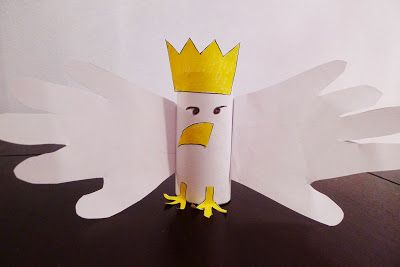 1) Smarujemy rolkę po papierze klejem i obklejamy białym papierem – to będzie tułów naszego orzełka 2) Na białej kartce odrysowujemy swoje ręce i wycinamy po narysowanej linii – to będą skrzydła naszego orzełka.3) Skrzydła doklejamy do tułowia.4) Z żółtego papieru wycinamy: koronę, dziób, pazury i przyklejamy.5) Nasz orzełek jest gotowy!DZIECI PIĘCIOLETNIE POSIADAJĄCE W DOMU OSTATNIĄ CZĘŚĆ KSIĄŻEK BB+ MOGĄ WYKONAĆ PONIŻSZE ĆWICZENIA W KSIĄŻKACH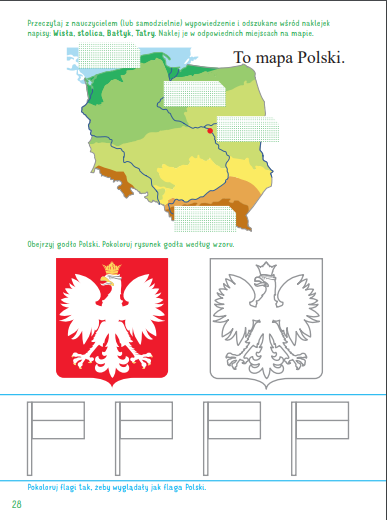 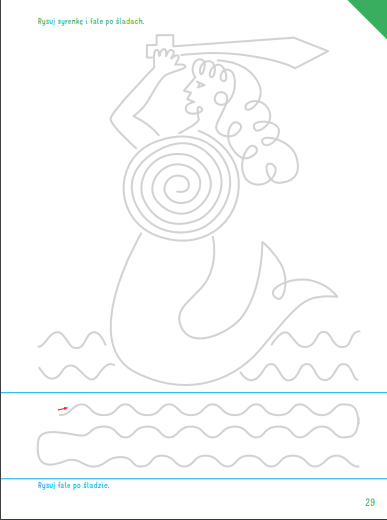 